i-Tree Academy 2024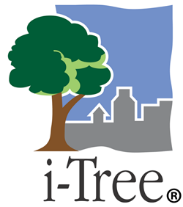 Session 5: i-Tree Eco the flagship toolExtended Learning ActivityWe know that i-Tree Eco has a steep learning curve, and we just took our first steps up that curve today. Hopefully, you have a good enough understanding that you can create your own pilot project to begin exploring how the tool works. A pilot project can be a great place to start as a low-risk way to figure out exactly what is involved in an i-Tree Eco project and to make sure that i-Tree Eco will get you the results you need. If you don’t feel quite ready to jump into your own Eco project, use the link or QR code below to continue with the mobile data entry we tried during the session. Take your phone outside with you and see how it works in a real-world setting. You can also download and install the software and explore the included examples.Download and install i-Tree Eco. You can request a download link here. If you need help installing check out this video.Create a pilot project. Set-up the project as if you were really going to collect the data. Remember the key decision points from the session. If you are unsure of something (e.g. deciding if you want collect a certain field measurement) make a note to review the documentation (i-Tree Eco User Manual, i-Tree Eco Field Manual and/or Understanding i-Tree) before starting a full scale project. Use the manual, mobile, or import methods to collect or enter your data. At this point you can test the different data collection methods to see which works best in your setting. If you already have a method in mind, test it out under real world conditions.Submit for processing and retrieve results. Although your results may be limited to a few trees, they should give you an idea of the scope of what is available. Make sure that i-Tree Eco and your current project design will meet your needs.Make a plan. Reflect on your pilot project. What worked and what didn’t? What additional resources or expertise might you need? Review the resources presented at the end of the session and reach out to the i-Tree support email or attend office hours to have your questions answered.Here is the data collection link we used in class if you aren’t quite ready to try a full-blown Eco project on your own. 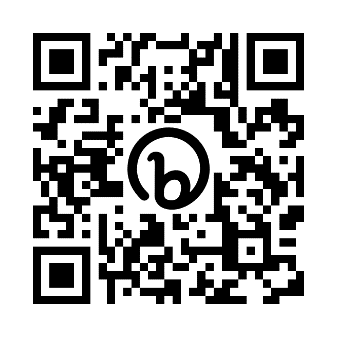 